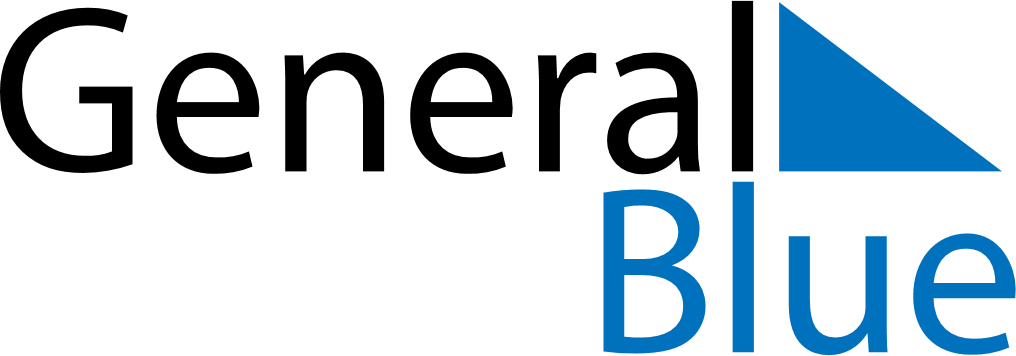 New Zealand 2030 HolidaysNew Zealand 2030 HolidaysDATENAME OF HOLIDAYJanuary 1, 2030TuesdayNew Year’s DayJanuary 2, 2030WednesdayDay after New Year’s DayFebruary 6, 2030WednesdayWaitangi DayApril 19, 2030FridayGood FridayApril 21, 2030SundayEaster SundayApril 22, 2030MondayEaster MondayApril 25, 2030ThursdayANZAC DayJune 3, 2030MondayQueen’s BirthdayJune 21, 2030FridayMatarikiOctober 28, 2030MondayLabour DayDecember 25, 2030WednesdayChristmas DayDecember 26, 2030ThursdayBoxing Day